от 15.08.2018  № 1134Об установлении тарифов на услуги муниципального бюджетного учреждения «Спортивный комплекс «Родина»В целях обеспечения условий для развития на территории Волгограда физической культуры и массового спорта, оптимизации работы по оказанию платных услуг муниципальными бюджетными учреждениями физической культуры и спорта, в соответствии с Федеральным законом от 06 октября 2003 г. № 131-ФЗ «Об общих принципах организации местного самоуправления в Российской Федерации», решением Волгоградской городской Думы от 18 июля 2007 г. № 48/1159 «О Порядке установления тарифов на услуги (работы), предоставляемые (выполняемые) муниципальными унитарными предприятиями и учреждениями Волгограда», постановлениями главы Волгограда от 24 июня 2010 г. № 1521 «Об утверждении Правил по порядку формирования, расчета и установления тарифов на прочие (не относящиеся к услугам (работам) общегородского значения) услуги (работы), предоставляемые (выполняемые) муниципальными унитарными предприятиями и учреждениями Волгограда», администрации Волгограда от 29 августа 2011 г. № 2482 «Об утверждении Порядка определения платы для физических и юридических лиц за оказанные услуги (выполненные работы), относящиеся к основным видам деятельности муниципальных бюджетных (автономных) учреждений Волгограда, оказываемые ими сверх установленного муниципального задания, а также в случаях, определенных федеральными законами, в пределах установленного муниципального задания», руководствуясь статьями 7, 39, пунктом 4 статьи 49 Устава города-героя Волгограда, администрация ВолгоградаПОСТАНОВЛЯЕТ:1. Установить тарифы на услуги муниципального бюджетного учреждения «Спортивный комплекс «Родина» согласно приложению к настоящему постановлению.2. Плата по тарифам, установленным в соответствии с пунктом 1 настоящего постановления, взимается муниципальным бюджетным учреждением «Спортивный комплекс «Родина» за услуги, оказываемые им сверх установленного муниципального задания.3. Признать утратившим силу постановление администрации Волгограда от 03 декабря 2015 г. № 1678 «Об установлении тарифов на услуги муниципального бюджетного учреждения «Спортивный комплекс «Родина», оказываемые им сверх установленного муниципального задания».4. Настоящее постановление вступает в силу со дня его официального опубликования.5. Контроль за исполнением настоящего постановления оставляю за собой.Глава администрации                                                                           В.В.ЛихачевПриложение к постановлению администрации Волгоградаот 15.08.2018  № 1134ТАРИФЫна услуги муниципального бюджетного учреждения«Спортивный комплекс «Родина»Примечания:1. В плавательном бассейне занятие по плаванию: час – 45 минут (академический час).2. В плавательном бассейне занятие по аквааэробике, ритмической гимнастике: час – 60 минут.3. В спортивном зале, водной базе: час – 60 минут.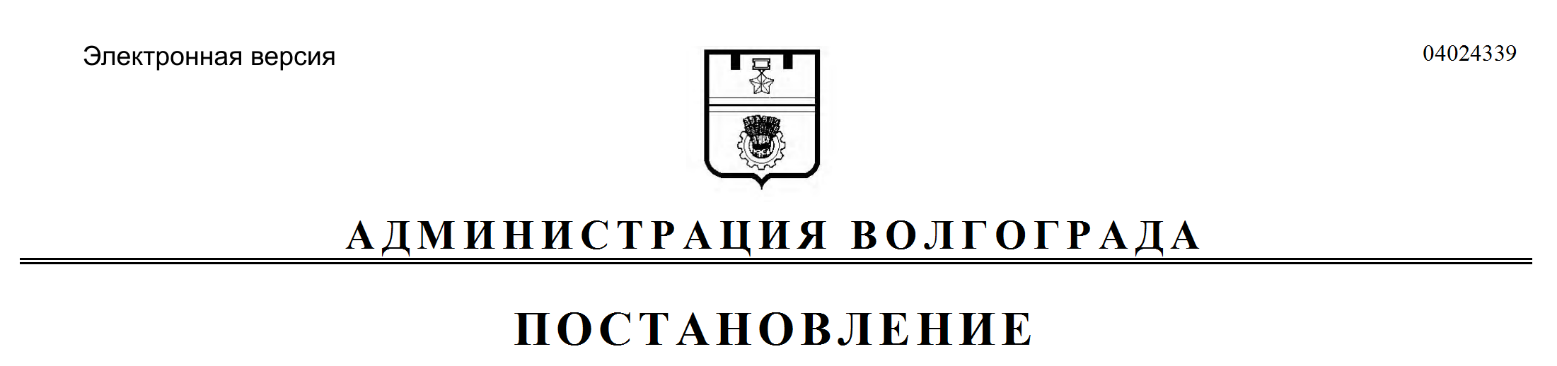 № п/пНаименование услуги, спортивный объектПолучатели услугиЕдиница измеренияСтоимость услуги (руб.)123451. Проведение занятий по физической культуре и спорту (с тренером, инструктором)1. Проведение занятий по физической культуре и спорту (с тренером, инструктором)1. Проведение занятий по физической культуре и спорту (с тренером, инструктором)1. Проведение занятий по физической культуре и спорту (с тренером, инструктором)1. Проведение занятий по физической культуре и спорту (с тренером, инструктором)1.1.Плавательный бассейн «Дельфин»:Плавательный бассейн «Дельфин»:Плавательный бассейн «Дельфин»:Плавательный бассейн «Дельфин»:1.1.1.Плавание:Плавание:Плавание:Плавание:1.1.1.одно занятиеДети с 5 лет, взрослые1 человек/час1501.1.1.абонемент (на месяц)Дети с 5 лет, взрослые1 человек/12 занятий по часу17501.1.1.абонемент (на месяц)Дети с 5 лет, взрослые1 человек/8 занятий по часу11701.1.1.абонемент (на 1/2 месяца)Дети с 5 лет, взрослые1 человек/6 занятий по часу8801.1.1.абонемент (на 1/2 месяца)Дети с 5 лет, взрослые1 человек/4 занятия по часу5901.1.2.Аквааэробика, ритмическая гимнастика:Аквааэробика, ритмическая гимнастика:Аквааэробика, ритмическая гимнастика:Аквааэробика, ритмическая гимнастика:1.1.2.одно занятиеВзрослые с 18 лет1 человек/час1601.1.2.абонемент (на месяц)Взрослые с 18 лет1 человек/12 занятий по часу18701.1.2.абонемент (на месяц)Взрослые с 18 лет1 человек/8 занятий по часу12501.1.2.абонемент(на 1/2 месяца)Взрослые с 18 лет1 человек/6 занятий по часу9401.1.2.абонемент (на 1/2 месяца)1 человек/4 занятия по часу6301.2.Спортивный комплекс «Луч»:Спортивный комплекс «Луч»:Спортивный комплекс «Луч»:Спортивный комплекс «Луч»:1.2.1.Карате, таэквон-до, кикбоксинг, фитнес-комбат-аэробика, спортивные танцы, восточные танцы, йога:Карате, таэквон-до, кикбоксинг, фитнес-комбат-аэробика, спортивные танцы, восточные танцы, йога:Карате, таэквон-до, кикбоксинг, фитнес-комбат-аэробика, спортивные танцы, восточные танцы, йога:Карате, таэквон-до, кикбоксинг, фитнес-комбат-аэробика, спортивные танцы, восточные танцы, йога:1.2.1.одно занятиеДети с 5 до 18 лет1 человек/час1151.2.1.абонемент (на месяц)Дети с 5 до 18 лет1 человек/12 занятий по часу1330Продолжение приложенияПродолжение приложенияПродолжение приложенияПродолжение приложенияПродолжение приложения12345абонемент (на месяц)1 человек/8 занятий по часу890абонемент(на 1/2 месяца)1 человек/6 занятий по часу670абонемент (на 1/2 месяца)1 человек/4 занятия по часу450одно занятиеВзрослые с 18 лет1 человек/час125абонемент (на месяц)Взрослые с 18 лет1 человек/12 занятий по часу1450абонемент (на месяц)Взрослые с 18 лет1 человек/8 занятий по часу970абонемент (на 1/2 месяца)Взрослые с 18 лет1 человек/6 занятий по часу730абонемент (на 1/2 месяца)Взрослые с 18 лет1 человек/4 занятия по часу4901.3.Зал бокса:Зал бокса:Зал бокса:Зал бокса:1.3.1.Бокс, общая физическая подготовка:Бокс, общая физическая подготовка:Бокс, общая физическая подготовка:Бокс, общая физическая подготовка:1.3.1.одно занятиеВзрослые с 18 лет1 человек/час1701.3.1.абонемент (на месяц)Взрослые с 18 лет1 человек/12 занятий по часу19901.3.1.абонемент (на месяц)Взрослые с 18 лет1 человек/8 занятий по часу13301.3.1.абонемент (на 1/2 месяца)Взрослые с 18 лет1 человек/6 занятий по часу10001.3.1.абонемент (на 1/2 месяца)1 человек/4 занятия по часу6702. Предоставление объектов физической культуры и спорта для самостоятельных занятий и проведения мероприятий (без тренера, инструктора)2. Предоставление объектов физической культуры и спорта для самостоятельных занятий и проведения мероприятий (без тренера, инструктора)2. Предоставление объектов физической культуры и спорта для самостоятельных занятий и проведения мероприятий (без тренера, инструктора)2. Предоставление объектов физической культуры и спорта для самостоятельных занятий и проведения мероприятий (без тренера, инструктора)2. Предоставление объектов физической культуры и спорта для самостоятельных занятий и проведения мероприятий (без тренера, инструктора)2.1.Плавательный бассейн «Дельфин»:Плавательный бассейн «Дельфин»:Плавательный бассейн «Дельфин»:Плавательный бассейн «Дельфин»:2.1.1.Самостоятельное индивидуальное плавание:Самостоятельное индивидуальное плавание:Самостоятельное индивидуальное плавание:Самостоятельное индивидуальное плавание:2.1.1.одно посещениеДети с 5 до 18 лет1 человек/час952.1.1.абонемент (на месяц)Дети с 5 до 18 лет1 человек/12 посещений по часу10902.1.1.абонемент (на месяц)Дети с 5 до 18 лет1 человек/8 посещений по часу7302.1.1.абонемент (на 1/2 месяца)Дети с 5 до 18 лет1 человек/6 посещений по часу5502.1.1.абонемент(на 1/2 месяца)Дети с 5 до 18 лет1 человек/4 посещения по часу370Продолжение приложенияПродолжение приложенияПродолжение приложенияПродолжение приложенияПродолжение приложения12345одно посещениеВзрослые с 18 лет1 человек/час100абонемент (на месяц)Взрослые с 18 лет1 человек/12 посещений по часу1130абонемент (на месяц)Взрослые с 18 лет1 человек/8 посещений по часу760абонемент (на 1/2 месяца)Взрослые с 18 лет1 человек/6 посещений по часу580абонемент (на 1/2 месяца)Взрослые с 18 лет1 человек/4 посещения по часу3902.1.2.Самостоятельное групповое плавание – тариф «Семейный»:Самостоятельное групповое плавание – тариф «Семейный»:Самостоятельное групповое плавание – тариф «Семейный»:Самостоятельное групповое плавание – тариф «Семейный»:2.1.2.одно посещение1 взрослый с 18 лет + 1 ребенок с 5 до 12 лет2 человека/час1602.1.3.Предоставление дорожки плавательного бассейна для самостоятельного плавания и проведения мероприятий (не более 8 человек на дорожку)Лица старше 10 лет1 дорожка/час7402.2.Спортивный комплекс «Луч»:Спортивный комплекс «Луч»:Спортивный комплекс «Луч»:Спортивный комплекс «Луч»:2.2.1.Предоставление спортивного зала для групповых спортивно-оздоровительных занятийЛица старше 5 летчас6632.3.Зал бокса:Зал бокса:Зал бокса:Зал бокса:2.3.1.Самостоятельное индивидуальное занятие боксом, общей физическойподготовкой:Самостоятельное индивидуальное занятие боксом, общей физическойподготовкой:Самостоятельное индивидуальное занятие боксом, общей физическойподготовкой:Самостоятельное индивидуальное занятие боксом, общей физическойподготовкой:2.3.1.одно посещениеДети с 5 лет, взрослые1 человек/час1002.3.1.абонемент (на месяц)Дети с 5 лет, взрослые1 человек/12 посещений по часу11502.3.1.абонемент (на месяц)Дети с 5 лет, взрослые1 человек/8 посещений по часу7702.3.1.абонемент (на 1/2 месяца)Дети с 5 лет, взрослые1 человек/6 посещений по часу5802.3.1.абонемент(на 1/2 месяца)Дети с 5 лет, взрослые1 человек/4 посещения по часу3902.3.2.Предоставление зала для самостоятельных занятийДети с 5 лет, взрослыечас5002.4.Водная база:Водная база:Водная база:Водная база:2.4.1.Предоставление водной базы для групповых занятий по греблеЛица старше 8 летчас783